Příloha č. 3 – Vzor obalu digitálního nosiče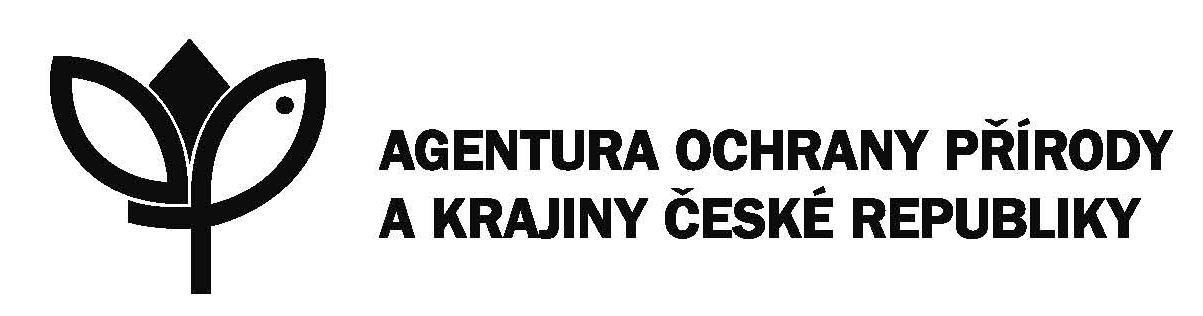 